ПисательВрачУчительВетеринарПарикмахерБухгалтерПекарьАртист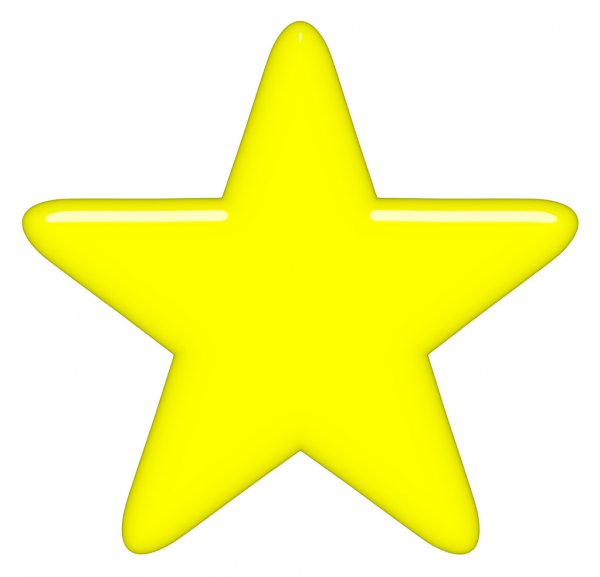     Лист   ответа    ---------------------------Лист   ответа    ---------------------------Лист   ответа    ---------------------------УРОК 25.Все профессии важныУРОК 25.Все профессии важныШкола: ОСШ имени МухитаШкола: ОСШ имени МухитаДата: 6.12.21Дата: 6.12.21Ф.И.О. преподавателя: Есендосова  Г.КФ.И.О. преподавателя: Есендосова  Г.ККЛАСС: 4 «а »КЛАСС: 4 «а »Количество присутствующих: Цели обучения, которым посвящен урокЦели обучения, которым посвящен урок4.1.3.1.Отвечать на вопросы и определять ключевые моменты в прослушанном материале;4.2.1.1.использовать необходимые слова для поддержания разговора;4.3.2.1 понимать ключевые моменты в коротком тексте, содержащем незнакомые слова4.2.6.1 высказывать оценочные суждения, выражая свою точку зрения 4.1.3.1.Отвечать на вопросы и определять ключевые моменты в прослушанном материале;4.2.1.1.использовать необходимые слова для поддержания разговора;4.3.2.1 понимать ключевые моменты в коротком тексте, содержащем незнакомые слова4.2.6.1 высказывать оценочные суждения, выражая свою точку зрения Учебные целиУчебные целиУмеют высказывать оценочные суждения.Знают ключевые слова Применяют в письменной и устной речи новые  слова Умеют высказывать оценочные суждения.Знают ключевые слова Применяют в письменной и устной речи новые  слова Предполагаемый результатПредполагаемый результатВсе учащиеся смогут:Все учащиеся смогут:Предполагаемый результатПредполагаемый результатпонимать значение простых фраз в текстеприменять в письменной и устной речи оценочные высказыванияпонимать значение простых фраз в текстеприменять в письменной и устной речи оценочные высказыванияПредполагаемый результатПредполагаемый результатБольшинство учащихся смогут:Большинство учащихся смогут:Предполагаемый результатПредполагаемый результатсоставлять вопросы по содержанию текстасоставлять предложения, согласуя слова, обозначающие признаки предметов, со словами-предметамисоставлять вопросы по содержанию текстасоставлять предложения, согласуя слова, обозначающие признаки предметов, со словами-предметамиПредполагаемый результатПредполагаемый результатНекоторые учащиеся смогут:Некоторые учащиеся смогут:Предполагаемый результатПредполагаемый результатописывать предмет по цвету, форме, величине, материалу по заданной теме, используя имена прилагательныеописывать предмет по цвету, форме, величине, материалу по заданной теме, используя имена прилагательныеЯзыковая цель Языковая цель Основные термины и словосочетания:Труд, работа, дело, профессия, должностьИспользуемый язык для диалога / письма на уроке:Ответь на вопросы…Спиши слова...Составь предложения…. Выучи наизусть…Основные термины и словосочетания:Труд, работа, дело, профессия, должностьИспользуемый язык для диалога / письма на уроке:Ответь на вопросы…Спиши слова...Составь предложения…. Выучи наизусть…ПланПланПланПланПланируемое времяЗапланированная деятельность Запланированная деятельность Запланированная деятельность Начало урокаОрганизационный момент. -Здравствуйте, врачи и учителя, токари и поэты, спортсмены и космонавты, артисты и мореплаватели, строители и защитники Отечества!Не удивляйтесь, что я вас так называю. Пройдут школьные годы, и именновы станете капитанами корабля, построите уютные дома, сошьете красивуюи удобную одежду и обувь, испечете самый вкусный в мире торт или построите новый красивый город. Но чтобы кем-то стать в жизни, вам надо, прежде всего, вырасти и выучиться. 2. Актуализация знаний.(Ф) Я предлагаю  разгадать кроссворд.Вы отгадываете загадки, и если ответ будет правильным, то он появится на экране  (Ответ на кроссворд появляется на экране по щелчку мышки.)Загадки:   1. Скажи, кто так вкусноГотовит щи капустные,Пахучие котлеты,Салаты, винегреты,Все завтраки, обеды?                                       (Повар)     2.Кто у постели больного      сидит?        И как лечиться, он всем говорит,Кто болен – он капли предложит принять, Тому, кто здоров, разрешит погулять!                                                  (Врач)   3. Кисти, краски и мольберт:  Мамин я пишу портрет  Для картинной галереи,   Отгадай меня скорее!                                              (Художник)      4.  Все дороги мне знакомы, Я в кабине словно дома.  Мне мешает светофор,  Знает он, что я ….                                               (Шофер)      5.Кто учит детишек читать и писать,  Природу любить,      стариков уважать?                                                   (Учитель)       6.Он не летчик, не пилот,Он ведет не самолет,А огромную ракету.Дети, кто скажите это?                                      (Космонавт)      7. Кто гантели поднимает,  Дальше всех ядро бросает?  Быстро бегает, метко стреляет? Как одним словом их всех называют?                                               (Спортсмены)       8. Из кирпича мы строим дом,Чтоб смеялось солнце в нем.Чтобы выше, чтобы шире,Были комнаты в квартире!                                               (Строитель)Не художник он, но краскойПахнет неизменно,По картинам он не мастер –Мастер он по стенам!                                                                                  (Маляр)Итак, ваши знания помогли нам определить ключевое слово нашего кроссворда и ключевое слово темы урока.  Как вы думаете, о чём мы сегодня будем говорить? (о профессиях)Тема нашего урока: «Все профессии важны»   Ребята, а  кто из вас может сказать, что означает слово ПРОФЕССИЯ?(это труд, который выбирают люди)А  какой трудовой деятельностью занимаются ваши родители?  Назовите профессии ваших родителей? (ответы детей).На свете много профессий и все они важны и почётны.Организационный момент. -Здравствуйте, врачи и учителя, токари и поэты, спортсмены и космонавты, артисты и мореплаватели, строители и защитники Отечества!Не удивляйтесь, что я вас так называю. Пройдут школьные годы, и именновы станете капитанами корабля, построите уютные дома, сошьете красивуюи удобную одежду и обувь, испечете самый вкусный в мире торт или построите новый красивый город. Но чтобы кем-то стать в жизни, вам надо, прежде всего, вырасти и выучиться. 2. Актуализация знаний.(Ф) Я предлагаю  разгадать кроссворд.Вы отгадываете загадки, и если ответ будет правильным, то он появится на экране  (Ответ на кроссворд появляется на экране по щелчку мышки.)Загадки:   1. Скажи, кто так вкусноГотовит щи капустные,Пахучие котлеты,Салаты, винегреты,Все завтраки, обеды?                                       (Повар)     2.Кто у постели больного      сидит?        И как лечиться, он всем говорит,Кто болен – он капли предложит принять, Тому, кто здоров, разрешит погулять!                                                  (Врач)   3. Кисти, краски и мольберт:  Мамин я пишу портрет  Для картинной галереи,   Отгадай меня скорее!                                              (Художник)      4.  Все дороги мне знакомы, Я в кабине словно дома.  Мне мешает светофор,  Знает он, что я ….                                               (Шофер)      5.Кто учит детишек читать и писать,  Природу любить,      стариков уважать?                                                   (Учитель)       6.Он не летчик, не пилот,Он ведет не самолет,А огромную ракету.Дети, кто скажите это?                                      (Космонавт)      7. Кто гантели поднимает,  Дальше всех ядро бросает?  Быстро бегает, метко стреляет? Как одним словом их всех называют?                                               (Спортсмены)       8. Из кирпича мы строим дом,Чтоб смеялось солнце в нем.Чтобы выше, чтобы шире,Были комнаты в квартире!                                               (Строитель)Не художник он, но краскойПахнет неизменно,По картинам он не мастер –Мастер он по стенам!                                                                                  (Маляр)Итак, ваши знания помогли нам определить ключевое слово нашего кроссворда и ключевое слово темы урока.  Как вы думаете, о чём мы сегодня будем говорить? (о профессиях)Тема нашего урока: «Все профессии важны»   Ребята, а  кто из вас может сказать, что означает слово ПРОФЕССИЯ?(это труд, который выбирают люди)А  какой трудовой деятельностью занимаются ваши родители?  Назовите профессии ваших родителей? (ответы детей).На свете много профессий и все они важны и почётны.Организационный момент. -Здравствуйте, врачи и учителя, токари и поэты, спортсмены и космонавты, артисты и мореплаватели, строители и защитники Отечества!Не удивляйтесь, что я вас так называю. Пройдут школьные годы, и именновы станете капитанами корабля, построите уютные дома, сошьете красивуюи удобную одежду и обувь, испечете самый вкусный в мире торт или построите новый красивый город. Но чтобы кем-то стать в жизни, вам надо, прежде всего, вырасти и выучиться. 2. Актуализация знаний.(Ф) Я предлагаю  разгадать кроссворд.Вы отгадываете загадки, и если ответ будет правильным, то он появится на экране  (Ответ на кроссворд появляется на экране по щелчку мышки.)Загадки:   1. Скажи, кто так вкусноГотовит щи капустные,Пахучие котлеты,Салаты, винегреты,Все завтраки, обеды?                                       (Повар)     2.Кто у постели больного      сидит?        И как лечиться, он всем говорит,Кто болен – он капли предложит принять, Тому, кто здоров, разрешит погулять!                                                  (Врач)   3. Кисти, краски и мольберт:  Мамин я пишу портрет  Для картинной галереи,   Отгадай меня скорее!                                              (Художник)      4.  Все дороги мне знакомы, Я в кабине словно дома.  Мне мешает светофор,  Знает он, что я ….                                               (Шофер)      5.Кто учит детишек читать и писать,  Природу любить,      стариков уважать?                                                   (Учитель)       6.Он не летчик, не пилот,Он ведет не самолет,А огромную ракету.Дети, кто скажите это?                                      (Космонавт)      7. Кто гантели поднимает,  Дальше всех ядро бросает?  Быстро бегает, метко стреляет? Как одним словом их всех называют?                                               (Спортсмены)       8. Из кирпича мы строим дом,Чтоб смеялось солнце в нем.Чтобы выше, чтобы шире,Были комнаты в квартире!                                               (Строитель)Не художник он, но краскойПахнет неизменно,По картинам он не мастер –Мастер он по стенам!                                                                                  (Маляр)Итак, ваши знания помогли нам определить ключевое слово нашего кроссворда и ключевое слово темы урока.  Как вы думаете, о чём мы сегодня будем говорить? (о профессиях)Тема нашего урока: «Все профессии важны»   Ребята, а  кто из вас может сказать, что означает слово ПРОФЕССИЯ?(это труд, который выбирают люди)А  какой трудовой деятельностью занимаются ваши родители?  Назовите профессии ваших родителей? (ответы детей).На свете много профессий и все они важны и почётны.Середина урока      Приглашаю вас в  путешествие по миру профессий.     (К) Игра «Профессии по ассоциации».       Задание №1- Сейчас я вам буду показывать рисунки, а вы должны угадать, какие профессии спрятаны. Согласны?Критерий: Угадать профессию..Дескриптор:- угадывают профессию-аргументируют свой выбор(ФО)Оценивание: 1 балл   Слайд № 1– профессия водитель. (После того, как дети назовут профессию, по щелчку мышки на экране       появляется фотография человека этой профессии).      Чем занимается водитель? Какими качествами он должен обладать?  (Дети объясняют, что нужно знать и уметь, чтобы быть водителем) Слайд №2 – профессия учитель.Слайд №3 – профессия капитан корабля.Слайд №4 – профессия программист.Слайд №5 – профессия космонавт.                             3. Изучение нового материала.А сейчас,ребята,мы познакомимся с рассказом,в котором говорится еще об одной профессии.(Г) а) Прослушаем рассказ. Задание №2б) словарная работа (профессия-мамандық, фармацевт-дәрі дәрмек жасаушы, летчик-ұшқыш, учительница-мұғалім, белоснежный-аппақ);1. Придумать предложения с новыми словами;2. Ответить на вопросы:Где работает мама Аяжан?  Какая у нее профессия?Как ты думаешь, легко ли правильно выбрать профессию?А сейчас какая работа у Аяжан?  Что ты посоветуешь Аяжан? Критерий: определяет основную мысль произведения.Дескриптор:- Придумывают предложения;-правильно отвечают на вопросы  максим балл 2 бЛист ответа(заполняют сами ученики) (П) Игра « Домино».     Задание №3Я вижу, что вы очень активные и подвижные, а можете ли вы помочь друг другу. Давайте проверим, как вы можете работать в парах. Нам предстоит выполнить  задание «Домино». Посмотрите на  табличку. В ней даны вопросы. Вам нужно к каждому вопросу найти  верный ответ, то есть карточку, и подставить. На столах у вас лежат конверты. Откройте их. Вам нужно заполнить табличку верным ответом. Для этого нужно подумать и решать всё сообща. Чья пара будет готова, вы поднимете руки, вместе держась за руки. Я буду видеть, что ваша совместная работа готова. Приступили к заданию.Критерий: Заполнить табличку верным ответомДескриптор:- заполняют таблицу-аргументируют свой выбор(ФО) максимальный балл- 5 при 4-5 правильных ответахИгра  «Волшебный мешочек»-  Мы поиграем в игру «Волшебный мешочек».Я буду подходить к вам с «волшебным мешочком», а вы будете доставать один предмет из мешочка, и угадывать к какой профессии он принадлежит. И что вы знаете о людях этой профессии.Ножницы  (парикмахер, портной)Кисточка  (маляр, художник)Булка  (пекарь, продавец)Книга  (библиотекарь, учитель)Монета  (кассир, банкир, продавец)Бинт лекарство(медсестра, аптекарь)- Молодцы!- А сейчас, ребята, каждый проверит  себя. У вас на столе листок с текстом. Возьмите его и соедините стрелочкой название профессии и место работы человека.- Внимание - на экран! Сверьте свои ответы. Если у вас есть ошибки, то исправьте их.Критерий: соединить слова правильно;Дескриптор:- правильно соединяют слова 1-2 ошибки- 2б;        3-4 ошибки-1 балл;Игра «Доскажи словечко»      Приглашаю вас в  путешествие по миру профессий.     (К) Игра «Профессии по ассоциации».       Задание №1- Сейчас я вам буду показывать рисунки, а вы должны угадать, какие профессии спрятаны. Согласны?Критерий: Угадать профессию..Дескриптор:- угадывают профессию-аргументируют свой выбор(ФО)Оценивание: 1 балл   Слайд № 1– профессия водитель. (После того, как дети назовут профессию, по щелчку мышки на экране       появляется фотография человека этой профессии).      Чем занимается водитель? Какими качествами он должен обладать?  (Дети объясняют, что нужно знать и уметь, чтобы быть водителем) Слайд №2 – профессия учитель.Слайд №3 – профессия капитан корабля.Слайд №4 – профессия программист.Слайд №5 – профессия космонавт.                             3. Изучение нового материала.А сейчас,ребята,мы познакомимся с рассказом,в котором говорится еще об одной профессии.(Г) а) Прослушаем рассказ. Задание №2б) словарная работа (профессия-мамандық, фармацевт-дәрі дәрмек жасаушы, летчик-ұшқыш, учительница-мұғалім, белоснежный-аппақ);1. Придумать предложения с новыми словами;2. Ответить на вопросы:Где работает мама Аяжан?  Какая у нее профессия?Как ты думаешь, легко ли правильно выбрать профессию?А сейчас какая работа у Аяжан?  Что ты посоветуешь Аяжан? Критерий: определяет основную мысль произведения.Дескриптор:- Придумывают предложения;-правильно отвечают на вопросы  максим балл 2 бЛист ответа(заполняют сами ученики) (П) Игра « Домино».     Задание №3Я вижу, что вы очень активные и подвижные, а можете ли вы помочь друг другу. Давайте проверим, как вы можете работать в парах. Нам предстоит выполнить  задание «Домино». Посмотрите на  табличку. В ней даны вопросы. Вам нужно к каждому вопросу найти  верный ответ, то есть карточку, и подставить. На столах у вас лежат конверты. Откройте их. Вам нужно заполнить табличку верным ответом. Для этого нужно подумать и решать всё сообща. Чья пара будет готова, вы поднимете руки, вместе держась за руки. Я буду видеть, что ваша совместная работа готова. Приступили к заданию.Критерий: Заполнить табличку верным ответомДескриптор:- заполняют таблицу-аргументируют свой выбор(ФО) максимальный балл- 5 при 4-5 правильных ответахИгра  «Волшебный мешочек»-  Мы поиграем в игру «Волшебный мешочек».Я буду подходить к вам с «волшебным мешочком», а вы будете доставать один предмет из мешочка, и угадывать к какой профессии он принадлежит. И что вы знаете о людях этой профессии.Ножницы  (парикмахер, портной)Кисточка  (маляр, художник)Булка  (пекарь, продавец)Книга  (библиотекарь, учитель)Монета  (кассир, банкир, продавец)Бинт лекарство(медсестра, аптекарь)- Молодцы!- А сейчас, ребята, каждый проверит  себя. У вас на столе листок с текстом. Возьмите его и соедините стрелочкой название профессии и место работы человека.- Внимание - на экран! Сверьте свои ответы. Если у вас есть ошибки, то исправьте их.Критерий: соединить слова правильно;Дескриптор:- правильно соединяют слова 1-2 ошибки- 2б;        3-4 ошибки-1 балл;Игра «Доскажи словечко»      Приглашаю вас в  путешествие по миру профессий.     (К) Игра «Профессии по ассоциации».       Задание №1- Сейчас я вам буду показывать рисунки, а вы должны угадать, какие профессии спрятаны. Согласны?Критерий: Угадать профессию..Дескриптор:- угадывают профессию-аргументируют свой выбор(ФО)Оценивание: 1 балл   Слайд № 1– профессия водитель. (После того, как дети назовут профессию, по щелчку мышки на экране       появляется фотография человека этой профессии).      Чем занимается водитель? Какими качествами он должен обладать?  (Дети объясняют, что нужно знать и уметь, чтобы быть водителем) Слайд №2 – профессия учитель.Слайд №3 – профессия капитан корабля.Слайд №4 – профессия программист.Слайд №5 – профессия космонавт.                             3. Изучение нового материала.А сейчас,ребята,мы познакомимся с рассказом,в котором говорится еще об одной профессии.(Г) а) Прослушаем рассказ. Задание №2б) словарная работа (профессия-мамандық, фармацевт-дәрі дәрмек жасаушы, летчик-ұшқыш, учительница-мұғалім, белоснежный-аппақ);1. Придумать предложения с новыми словами;2. Ответить на вопросы:Где работает мама Аяжан?  Какая у нее профессия?Как ты думаешь, легко ли правильно выбрать профессию?А сейчас какая работа у Аяжан?  Что ты посоветуешь Аяжан? Критерий: определяет основную мысль произведения.Дескриптор:- Придумывают предложения;-правильно отвечают на вопросы  максим балл 2 бЛист ответа(заполняют сами ученики) (П) Игра « Домино».     Задание №3Я вижу, что вы очень активные и подвижные, а можете ли вы помочь друг другу. Давайте проверим, как вы можете работать в парах. Нам предстоит выполнить  задание «Домино». Посмотрите на  табличку. В ней даны вопросы. Вам нужно к каждому вопросу найти  верный ответ, то есть карточку, и подставить. На столах у вас лежат конверты. Откройте их. Вам нужно заполнить табличку верным ответом. Для этого нужно подумать и решать всё сообща. Чья пара будет готова, вы поднимете руки, вместе держась за руки. Я буду видеть, что ваша совместная работа готова. Приступили к заданию.Критерий: Заполнить табличку верным ответомДескриптор:- заполняют таблицу-аргументируют свой выбор(ФО) максимальный балл- 5 при 4-5 правильных ответахИгра  «Волшебный мешочек»-  Мы поиграем в игру «Волшебный мешочек».Я буду подходить к вам с «волшебным мешочком», а вы будете доставать один предмет из мешочка, и угадывать к какой профессии он принадлежит. И что вы знаете о людях этой профессии.Ножницы  (парикмахер, портной)Кисточка  (маляр, художник)Булка  (пекарь, продавец)Книга  (библиотекарь, учитель)Монета  (кассир, банкир, продавец)Бинт лекарство(медсестра, аптекарь)- Молодцы!- А сейчас, ребята, каждый проверит  себя. У вас на столе листок с текстом. Возьмите его и соедините стрелочкой название профессии и место работы человека.- Внимание - на экран! Сверьте свои ответы. Если у вас есть ошибки, то исправьте их.Критерий: соединить слова правильно;Дескриптор:- правильно соединяют слова 1-2 ошибки- 2б;        3-4 ошибки-1 балл;Игра «Доскажи словечко»Конец урока Игра : «Моя мечта». - О чём мы  говорили сегодня?- Что важного узнали?- Да, ребята, много на свете профессий. Каждая необходима и важна. В будущем я желаю вам выбрать себе профессию по душе. - Когда с  неба падает звезда, люди загадывают желания и верят в то, что оно исполнится. У вас на партах лежат звёздочки. Напишите на звёздочке с одной стороны - название той профессии, о которой вы мечтаете, а с другой – имя. Это ваша мечта. Мы сохраним эти звёздочки до 11 класса. Наверно, будет интересно узнать, исполниться ли ваше желание.Домашнее задание.Упражнение 4 стр  61Игра : «Моя мечта». - О чём мы  говорили сегодня?- Что важного узнали?- Да, ребята, много на свете профессий. Каждая необходима и важна. В будущем я желаю вам выбрать себе профессию по душе. - Когда с  неба падает звезда, люди загадывают желания и верят в то, что оно исполнится. У вас на партах лежат звёздочки. Напишите на звёздочке с одной стороны - название той профессии, о которой вы мечтаете, а с другой – имя. Это ваша мечта. Мы сохраним эти звёздочки до 11 класса. Наверно, будет интересно узнать, исполниться ли ваше желание.Домашнее задание.Упражнение 4 стр  61Игра : «Моя мечта». - О чём мы  говорили сегодня?- Что важного узнали?- Да, ребята, много на свете профессий. Каждая необходима и важна. В будущем я желаю вам выбрать себе профессию по душе. - Когда с  неба падает звезда, люди загадывают желания и верят в то, что оно исполнится. У вас на партах лежат звёздочки. Напишите на звёздочке с одной стороны - название той профессии, о которой вы мечтаете, а с другой – имя. Это ваша мечта. Мы сохраним эти звёздочки до 11 класса. Наверно, будет интересно узнать, исполниться ли ваше желание.Домашнее задание.Упражнение 4 стр  61ЗаводДетский сад   СтоловаяАвтобусМагазинШколаПолеШоферРабочийВоспитательПродавецПоварКомбайнерУчительЗаводДетский сад   СтоловаяАвтобусМагазинШколаПолеШоферРабочийВоспитательПродавецПоварКомбайнерУчительЗаводДетский сад   СтоловаяАвтобусМагазинШколаПолеШоферРабочийВоспитательПродавецПоварКомбайнерУчительКто пишет книги?Кто лечит людей?Кто учит детей?Кто лечитживотных?Кто стрижет людей?Кто считает деньги?Кто печет хлеб?Кто играет роли в театре или кино?Задание 1Задание 2Задание 3Задание 3активностьитого1 б2 б5б2 б1 бЗадание 1Задание 2Задание 3Задание 3активностьитого1 б2 б5б2 б1 бЗадание 1Задание 2Задание 3Задание 3активностьитого1 б2 б5б2 б1 б